Piezoelectric Quiz Answer KeyProvide a brief explanation of the piezoelectric effect and the converse piezoelectric effect.The piezoelectric effect converts mechanical energy into electrical energy.The converse piezoelectric effect converts electrical energy into mechanical energy.Make a drawing to illustrate what causes the piezoelectric effect at the atomic level. 
(Hint: Think about the placement of charges in the atoms of the material.)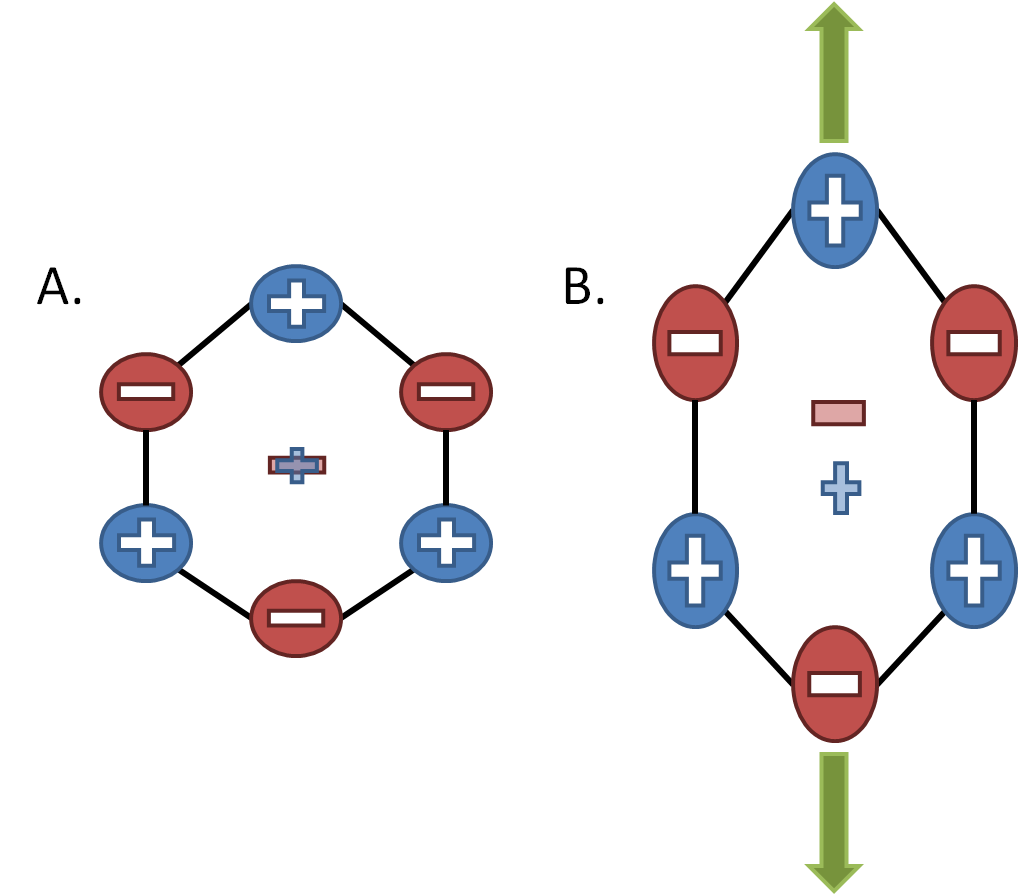 List three possible (conceptual or real) applications of piezoelectric materials.Example answers: Sensors, actuators, speakers, artificial muscles, energy harvesting (piezoelectric sidewalks, clothes, roads, cars, etc.), light-up shoes, and many other possible applications.Bonus Question: Explain your own, unique idea(s) for using piezoelectric materials.Answers will vary.